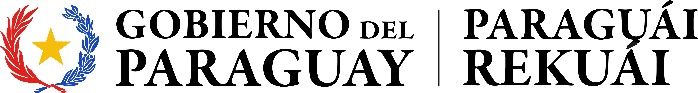 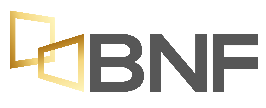 Nombre y ApellidoDependenciaCargoFunciónHugo Mariano Díaz VeraDirectorioMiembro Titular del DirectorioMiembroCésar VargasGerencia GeneralGerenteMiembroLiz Amalia del PuertoGerencia de Área ComercialGerenteMiembroRoque GonzalezGerencia de Área Administración y FinanzasGerenteMiembroDiana Liz Ramírez BarbozaGerencia de Área Planificación y DesarrolloGerenteMiembroVictor Candia DolsaGerencia Departamental de Gabinete de la PresidenciaGerenteMiembroCynthia Carolina GonzálezGerencia Departamental de AnticorrupciónGerenteCoordinadoraLuis Carlos Portillo División TransparenciaJefe de DivisiónSecretario